Интересный и веселый сценарий выпускного в детском саду «Выпуск-2021»Цель: создание праздничной, торжественной атмосферы среди воспитанников, педагогов и родителей.Задачи:- развивать эмоциональную отзывчивость- развить творческие способности детей- добиваться ясного и четкого произношения слов в песнях и стихах;ХОД ВЫПУСКНОГО.Ведущая: Здравствуйте, здравствуйте милые гости!Праздник сейчас разрешите начать.Здравствуйте, здравствуйте добрые гостиВыпускников вы готовы встречать?Гости: Да!Ведущая: Сейчас в нашем зале праздник начнется.Кто прослезится, а кто улыбнется.Скорей же встречайте виновников праздника:Тихонь, почемучек, веселых проказников.Сегодня прощаются с садом они, им школа откроет двери свои.Ведущая: Ну что ж, ваши дети стоят у дверей, встречайте своих сыновей, дочерей!(Под песню «Куда уходит детство» и аплодисменты дети входят в зал с шарами).Ребенок: Арина Здравствуйте мамы, папы и гости!                Здравствуй, детсад наш родной.   Мы с нетерпеньем, особым волненьем,Ждали наш праздник большой.Ребёнок : ВаселисаПритихли сегодня ребята с утра                 Прощания день, расставаться пора,Трезвонят без устали все телефоныДевчонки пошли за прической в салоны.Ребёнок: Вероника Мальчишки свои расчесали вихры                В сегодняшний день им не до игры!И хоть навсегда мы сейчас расстаёмсяДрузьями, однако, навек остаёмся.Ребёнок : Оксана Уйдём мы из сада, но будем скучать              Дошкольное детство своё вспоминать!Как жаль, расставаться настала пора,Закончилась наша игра, детвора!ПЕСНЯ «В ДАЛЕКУЮ ДОРОГУ».(В зал заходит маленький ребёнок).Ведущая: (берёт за руку малыша)	Вот такими малышами встретились в саду мы с вами.А потом тут годы шли, вы немножко подросли.Ребята, помните, пять лет назад, как вы пришли в детский сад, об этом вам напомнят ребята средней группы?Ребёнок : Алиса ГриненкоПришли вы в садик малышами,                       Два года было вам тогда.Порою так хотели к маме!И я ревела иногда!Ребёнок: Рома А вы совсем-совсем не помните,                         Как в первый разпришли,Тогда вы был и вот такими,Теперь вы ростом хоть куда!Ребёнок : Богдаша Бывало, плохо кушал ты,                                                                  Кормили с ложечки тебя,Спасал слюнявчик тебя  от каши,От чая, супа, простокваши.Ребёнок : Ростислав А помнишь, ты из песка большие строил города?           Любил  с песком играться.Такой ты был шалун,Дрался руками и ногами.Ребёнок : Илья Д Вы теперь уже забыли,                                                             Что «малявочками» были…Не умели одеваться, не умели умываться,О многом можно вспоминать,Но в школу Вам пора шагать.Смотрим мы на вас:Вы все – прелесть, просто класс!Ведущая: Слышите, кто-то в нашу дверь стучится,А войти сюда – боится!Я пойду и погляжу,А потом вам расскажу! (выглядывает за дверь)Ребята, к Вам пришли малышиВас сегодня от душиХотят поздравить все они!ВЫХОД МАЛЫШЕЙ.(Заходят малыши младшей группы).1малыш: Антон Ой, мы чуть не опоздали, нас ребята задержали.                                                                            В школу скоро вы пойдёте, а нас с собою не берёте?2 малыш:Алиса гов Мы ребята – малыши, всех поздравить вас пришли!                                                       В первый класс вы поступайте и про нас не забывайте!Ребенок: ВераникаБез нас, малышки, не скучайте.                                                                                                   А скорее подрастайте!А мы вас в школе подождемИ даже парты вам займем!ТАНЕЦ МАЛЫШЕЙ С ВЫПУСКНИКАМИ («Дай похлопаю ладошку»).(Танец исполняют несколько выпускников с малышами)Ведущая:Спасибо вам, малыши, что поздравить нас пришли.Подарок от нас примите и в группу тихонько идите.(Дарят небольшие шоколадки и провожают до двери под музыку).Ведущая: Из года в год, 5 лет подряд вы приходили в детский сад весёлые, довольные. Но миновали те деньки, сегодня вы выпускники,А завтра все вы – школьники.Какие хорошие выросли дети –Мы верим, что в школе их радостно встретят!Сегодня, дорогие гости, вам несомненно повезло, потому что Вы присутствуете на шоу «Лучше всех!» Наши ребята докажут, что они достойны этого звания. Итак, мы начинаем!(Звучит заставка передачи)Ведущая: Представляем вам первых участников. наши неповторимые красавицы-девочки.Ребёнок : АртнаВы раскрыли в нас таланты, мы певцы и музыканты.         Мы художники, танцоры, и, немножечко, актёры.Вам спасибо за старания, за терпение и внимание.Сегодня здесь и лишь для Вас станцуем танец мы сейчас.ТАНЕЦ С ЛЕНТАМИ.Ведущая: Если вам понравилось выступление, не жалейте эмоций и ладошек. А сейчас, свои таланты продемонстрируют кудесники слова, на сцене наши мечтатели.СЦЕНКА «МЕЧТАТЕЛИ».(Выходят 5 детей, берут подушки, садятся на корточки, лицом к зрителям).1 ребёнок: Артем Снова спать! Одно и то же!           Кто придумал "тихий час"?Целых 2 часа лежишь, притворяешься, что спишь!А я спать не собираюсь, можно молча полежать,Главное, не схлопотать!2 ребёнок: Вероника Молча? Так неинтересно, предлагаю помечтать,       Кто кем в жизни хочет стать!Я бы в магазин пошла,Продавать игрушки.Приглашаю вас с собой,Милые подружки!3 ребенок : Оксана Хочу я, ребята, художницей стать,                                 Чтоб небо, и солнце, и дом рисовать.Ещё нарисую цветы и лужок,На тонкой травинке пригрелся жучокЦветы пусть и бабочки пляшут друг с другом,Пусть радуга всё обведёт полукругом.4 ребенок : Андрей А я буду шоумен,                               Весь усатый, яркий.Буду колесо крутить,И получать подарки.5 ребёнок: Арина Я моделью скоро стануПлатье длинное достану,Надену чёрные чулки,И туфли - "шпильки" - каблуки. ,                  Очень-очень стать хочуТоп-моделью броской.Но бабуля говорит,Что они все «доски»!1 ребёнок : АртемЭй, тревога! Всем молчать! Воспитатель идёт! Спать!  (Все из сидячего положения быстро ложатся и закрывают глаза)ВоспитательПосмотрите-ка на них, спать не собираются.Надо мною целый час просто издеваются.Голова уже трещит! Кто болтает?Кто не спит?Все: Мы не знаем это кто, потому что спим давно.(Поклон, подушки убрали, сели на места).Ведущая наше шоу продолжаем и песню про детский сад запеваем.ПЕСНЯ «ПРОЩАЙ».Ведущая: Музыка незнакомая звучит и к нам на праздник кто-то спешит.Выход Лентяев(Выходят 2 Лодыря, обходят зал, садятся на ковёр).Лентяй: Ох, скукотища кошмарная!Лодырь: Э-хе-хе, скукота!Лентяй:Слушай, может, сыграем в мою любимую игру «Тябе-Мяне»?Лодырь:А ты не будешь меня обижать?Лентяй:Всё от тебя зависит!1-й Лентяй достает карточки двух цветов (красные и черные, начинает раздавать.Лентяй: Это тябе! Это мяне! Это опять мя-не! Это можно тябе! Это всегда мяне!Ну вот, а ты боялся.Лодырь: Так у тебя больше! Ты опять меня надул, коротышка несчастная!Лентяй: Что? Это я то коротышка? Да я тебя. Да я тебя. (происходит потасовка)Ведущая: Ребята, мне кажется, мы должны вмешаться. Что вы делаете? Успокойтесь, здесь же детский сад и здесь дети!Лентяй: Ничего не понимаю! Детский сад, какие-то дети?Лодырь: Ну, какой же ты непонятливый! Это ж новенькие прибыли. Давно у нас пополнения не было. Приветствуем вас, дорогие друзья лодыри, лентяи и лоботрясы!Ведущая: Нет, нет, нет. Нам с вами нам не по пути,В школу надо нам идти! И вы нам не нужны.Лодырь: Да как это мы вам не нужны? Вы знаете сколько у нас друзей двоечников-лентяев? Ого-го, сколько! Вон видите на последнем ряду двое прячутся (показывает на пап).Это же ведь наши старые друзья. Они и в школе так же на последней парте сидели и весь дневник их был двойками увешен. Привет, друзья! (машет папам).Ведущая: Не придумывай, Лентяй! У таких хорошихдетей не может быть пап двоечников. Ты их с кем-то путаешь!Лодырь: Да как путаешь, как путаешь? Ты смотри, как онимне заулыбались, это они меня узнали.Ведущая: Нет, Лодырь, наши родители очень умные и сообразительные. Они и петь, танцевать и стихи читать умеют.ПАПА ЧИТАЕТ СТИХОТВОРЕНИЕ.                        РекуновДорогие наши дети! Вы идёте в первый класс,И в такой вот день, конечно, очень рады мы за вас!Раньше мы боялись очень даже в сад вас приводить.Вдруг там плакать станет дочка? Станет вдруг сынок грустить?Но потом мы осознали: здесь комфортно для ребят,Нам весёлый смех подскажет, что ребёнок быть здесь рад.Отправляетесь вы школу, мы волнуемся. Ой-ой!Воспитателя и няню вам нельзя бы взять с собой?Вдруг учитель будет строгий? Ребёнок что-то не поймёт?А в столовой приготовят компот, а он его не пьёт?Но напрасны те терзанья, дети в первый класс идут,Получают пусть там знания и здоровыми растут.Вы, ребята, постарайтесь хорошо себя вести,Чтоб не только папу с мамой, и свой сад не подвести.Вырастают дети наши, в этом, в общем-то, вся суть.Воспитателям — спасибо, ну а детям — в добрый путь!Лентяй: Ну и что, подумаешь, стихи читают они. А задачи они решать умеют?Задачи для родителей.- Сколько ушей у трёх мышей? (6)- Над рекой летели птицы: голубь, щука, две синицы,Два стрижа и пять угрей, сколько птиц, ответь скорей? (5)- Сколько лап у двух медвежат? (8)- На берёзе три толстых ветки, на каждой толстой ветке по три тоненьких ветки.На каждой тоненькой ветке по одному яблоку. Сколько всего яблок? (Нисколько, на берёзе яблоки не растут)- У бабушки Даши внучка Маша, кот Пушок и собака Дружок. Сколько всего внуков у бабушки? (1)Лентяй: Ой, ой, ой. Всё то они знают, всё умеют. А дети Ваши такие же умные, как их родители. Пусть докажут, что они не из команды лентяев и двоечников, что умеют петь, плясать, стихи читать.Лодырь: Если в школу ты пойдёшь,То с собою что возьмёшь:В клеточку тетрадку? (да)Новую рогатку? (нет)Веник для уборки? (нет)Хлебушка две корки? (нет)Альбом и краски? (да)Карнавальные маски? (нет)Азбуку в картинках? (да)Рваные ботинки? (нет)Фломастеры и ручку? (да)Гвоздиков кучку? (нет)Карандаши цветные? (да)Матрасы надувные? (нет)Ластик и линейку? (да)В клетке канарейку? (нет)Ведущая: Вот видите, какие они молодцы! И учёба в школе у них пойдёт замечательно.Лентяй: Что, Лодырь, делать будем? Мы теряем клиентуру!Нужно что-то предпринять!Лодырь: Других детей пойдем искать! Не найти здесь пониманья!До свиданья, до свиданья!(Под музыку уходят).Ведущая: Мы очень рады, что Вы справились со всеми заданиями наших нежданных гостей. Доказали, что Вы умные, любознательные и внимательные.Ну что ж, дорогие выпускники, много талантов мы увидели на нашем шоу.Хороших, умных детей вырастил наш детский сад. И сегодня все наши сотрудники желают вам, ребята, успехов в школе, хороших отметок, верных друзей. А ещё пожелания сегодня Вы услышите и от своих родителей…Вы, родители, не зевайте.Хором дружно помогайте!Отвечайте: Да-да-да!Или: Нет-нет-нет Игра «Пожелания».Ведущая: С праздником детей мы поздравляем!Родители: Да-да-да!Ведущая: И, конечно же, хорошего желаем!Родители: Да-да-да!Ведущая: Вырастать всем побольше.Родители: Да-да-да!Ведущая: Быть красивыми, добрыми, милыми!Родители: Да-да-да!Ведущая: И крикливыми, и драчливыми.Родители Нет-нет-нет!Ведущая: Чтобы мамочки и папочки деток любили!Родители Да-да-да!Ведущая: Ремешком чтоб почаще их били.Родители: Нет-нет-нет!Ведущая: Чтобы в школе хорошо всех учили!Родители: Да-да-да!Ведущая: И в тетрадях пятёрки лишь были?Родители: Да-да-да!Ведущая: Спасибо, Вам, дорогие родители за пожеланияВедущая: А теперь пришла пора представить всю команду, которая трудилась над воспитанием таких замечательных и неповторимых звёзд.(выходят дети).Я называю всех по имени отчеству и кем работают, а дети читают небольшое стихотворение.Ведущая: Скажу я: было прожито немалоДней радостных и пасмурных у нас.Но в эти дни мне очень помогало то,Что я могла рассчитывать на Вас.За помощь, чувство локтя, пониманье,Родительский неутомимый труд,За чувство такта, веры и вниманье,И ощущенье, что меня поймут.За искренность, за дружбу, за участье,Уменье рядом быть и в радость и в несчастье!Спасибо вам за то, что от самого начала до конца,Вы помогали мне, спасибо вам за добрые сердца!Спасибо вам и за детей,За то, что нам их доверяли.Спасибо вам за всю любовь,За все дела, что вами создавались!Вы – лучшие и будьте счастливы всегда!Аплодисменты нашим родителям!Ребёнок:   Артем Для высот вы нас растили           Пробил час самим летать!Улетаем мы сегодняСловно птицы из гнезда.Жаль, приходится прощаться С детским садом навсегда!ТАНЕЦ «ПТИЦЫ, МОИ ПТИЦЫ».Заведующая: Дорогие мои ребятишки!Родные девчонки и мальчишки!Сегодня волненье сдержать невозможно –Последний ваш праздник в детском саду.На сердце у нас и тепло, и тревожно, –Ведь выросли дети, и в школу идут.А как нелегко расставаться нам с вами,И вас из – под крылышка в свет выпускать!Вы стали родными, вы стали друзьями,И лучше вас, кажется, не отыскать!Сегодня, ребята, мы вас поздравляем!Вы в школу идете учиться, дружить.Успехов, здоровья вам всем пожелаемИ свой детский сад никогда не забыть!Ребёнок :Васелиса Наступает минута прощанья,           Вы уходите от вас в первый класс.Так давайте на прощанье,Мы споем эту песню для вас!ПЕСНЯ «ОТДАВАЯ ТЕПЛО НАМ».Ведущий: Ну вот и пришла пора прощаться, завершил свою работу наш праздничный концерт. Все мы стали большими друзьями, а друзья, как известно, часто видятся и не забывают друг о друге. Приходите к нам в гости, мы будем вам всем очень рады.Ведущая: Ваши родители тоже торопятся сказать несколько тёплых слов всем вам, дорогие ребята.Поздравление родителей.Ведущая: А теперь, наши дорогие выпускники и уважаемые родители, давайте выйдем все во двор нашего прекрасного садика, под яркое солнце и голубое небо, чтобы проститься с любимым детским садом, проститься с детством и сделать первый шаг в большую и радостную жизнь.Звучит прощальная мелодия, дети выходят во двор берут голубей. Строятся в круг.Ведущая: А теперь все загадайте желание!И когда я скажу: Раз-два-три!Мы отпустим наших голубей в полет,И тогда наши желания обязательно исполнятся!Дети отпускают голубей и машут им вслед.Дети и родители возвращаются в садик, родители угощают детей сладостями.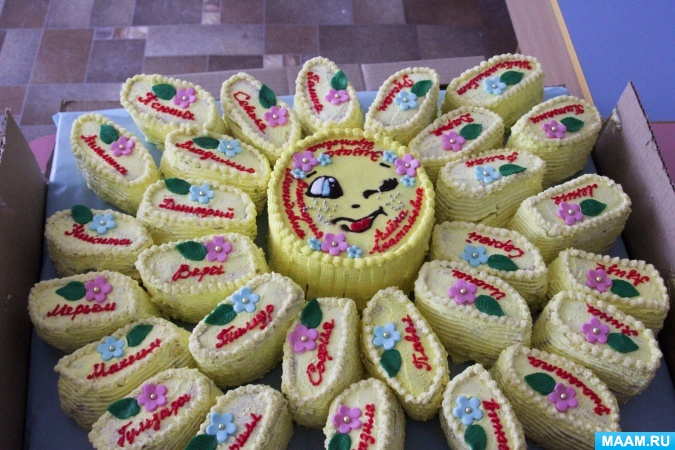 +❤ В Мои закладкиСценарий выпускного утренника «Самый лучший выпуск — 20 19!»Под звуки торжественной музыки в центр зала выходят 2 девочки1 девочка: Наш праздник начинается, но скажем мы в начале.О тех, кто рядом с нами был и в счастье, и в печали.2 девочка: Кто нам дарил свое тепло, любовь и понимание!Нам с ними очень повезло! И в этом их призвание!1 девочка: Словами все не рассказать, скорее надо приглашать!2 девочка: Красивых, умных, дорогих наших мамочек вторых - воспитателей своих!Вместе: Встречайте, Мария Александровна и Анна Юрьевна!(под торжественную музыку мальчики выводят воспитателей в зал, после аплодисментов мальчики и девочки убегают)Ведущий 1: Здравствуйте гости, зрители и наши дорогие родители!Торжественно красиво убран зал. Сегодня выпускной – прощальный бал! Какой прекрасный и немного грустный праздник сегодня в этом зале нас собрал!Ведущий 2: Прекрасный - потому, что дети повзрослели,В большое плаванье отправиться спешат.А грустный, потому, что годы пролетелиИ расставанья нам не избежать.Ведущий 1: Мы приглашаем в зал будущих первоклассников. Корреспонденты, приготовьте свои фотоаппараты. Делаем снимок на память!Дети под музыку проходят, затем расходятся вправо-влево, образуя полукруг.Ведущий 1: Золотое солнышко у нас в группе есть. Золотое солнышко лучиков не счесть. Мы желаем Лизоньке и в школе всем светить. Хорошие оценки из школы приносить.Ведущий 2: Славу в школу провожаем и от всей души желаем в школе постараться, прилежно заниматься.Ведущий 1: Наша Дашенька умна, добротой наделена. Верим, что только 4 и 5 будут тетрадки её заполнять.Ведущий 2: А наш Миша удалец, во всём парень молодец. Смело в школу ты шагай. И науки постигай.Ведущий 1: Маша любит рисовать, взрослым любит помогать. У неё талантов много. Песни петь, стихи читать.Ведущий 2: Егор у нас, отличный парень! Он нигде не пропадёт. Ну, а если нужно будет, за собою поведёт.Ведущий 1: Вика любит петь, плясать, Книжки разные читать. Желаем учиться ей только на 5 и в школе таланты свои развивать.Ведущий 2: Справедливый и спокойный, Похвалы всегда достойный. Сашу дети уважают, успехов все ему желают.Ведущий 1: Насте от души желаем друзей хороших повстречать, быть такой же доброй, славной и пятёрки получать.Ведущий 2: Толя быстро повзрослел, Всё усвоить он успел. К новым знаньям он стремится. В школе это пригодится.Ведущий 1: Марк наш очень много знает, быстро всё запоминает. Желаем в школе не лениться и только лишь на пять учиться!Ведущий 2: Егора в школу провожаем и от всей души желаем,Чтоб уроки отвечал без запинки, без труда, а учитель даже ахнулИ сказал: «Вот это да!»Ведущий 1: Наш Архип очень учтив, и умен он, и красив. Другим мальчишкам он пример. Архип наш — истинный кавалер!Ведущий 2: Из любого положенья выход наш Марсель найдёт,Фантазировать он любит, никогда не пропадёт.Ведущий 1: Звезды – это символ успеха, символ таланта, радости, смеха. Люди, как звезды, тоже горят! Недаром сегодня такой звездопад!1. День сегодня необычный,Замечательный, отличный!Причина этому одна,Понятна каждому она.2. Очень скоро, очень скороМы пойдём учиться в школу.И пожелать уже пораНам всем "Ни пуха, ни пера!"3. Сегодня мы - выпускники.Прощай, наш детский садик!Нам мамы купят дневники.Учебники, тетради.4. Портфели новые возьмемИ с яркими цветамиВпервые в школу мы пойдем,А с нами – наши мамы!5. Мы на праздник наш прощальныйВ зал нарядными пришлиМы совсем другими стали –Поумнели, подросли.6. Говорим тебе «спасибо»,Дорогой наш детский сад,Что без устали растил тыИ воспитывал ребят!7. И сегодня в день прощальныйМы не станем унывать,Детский сад наш будем долгоДобрым словом вспоминать!ПЕСНЯ «Прощальная с д. с»Ведущий 2: Конечно, в школе будет интересно,Ведь школа – удивительное место!Научитесь читать, писать в тетрадках,Я думаю, что будет все в порядке!Девочка: А у меня в глазах,как будто бы соринка:Вот-вот покатится горошинкой слезинка,И в школу хочется, и с садиком расстаться так тяжело.Мальчик: Не надо огорчаться!Мы будем в школе хорошо учиться,Чтоб нами можно было бы гордиться,А садик наш, конечно, не забудем!И в гости заходить конечно будем!ПЕСНЯ «ПЕРВОКЛАШКИ»Ведущая 1: Сегодня - праздник, а в праздники принято ходить друг к другу в гости и делать подарки. И мы с детьми хотим сделать вам необычный подарок - подарить на память фотоальбом. Мы с вами вместе перелистаем страницы нашего альбома и вспомним, как всё начиналось.Итак, страница первая «Детство».Девочка: А у меня в глазах,как будто бы соринка:Вот-вот покатится горошинкой слезинка,И в школу хочется, и с садиком расстаться так тяжело.Мальчик: Не надо огорчаться!Мы будем в школе хорошо учиться,Чтоб нами можно было бы гордиться,А садик наш, конечно, не забудем!И в гости заходить конечно будем!Ведущая 1: Совсем как эти малыши,Которые к вам в гости сейчас пришли!В зал забегают дети младшей группы, выстраиваются перед выпускниками.1. Вы идёте в первый класс?Может быть возьмёте нас?2. Нет, ведь нам ещё расти,Рано в школу нам идти!3. Вам желаем научитьсяРисовать, читать, писать,4. На уроках лишь четвёркиИ пятёрки получать.Исполняют танец с цветами.Ведущая 1: Вот такими вы пришли к нам малышами, милыми и смешными. Вы мало что умели, шалили всё время, могли перевернуть в группе всё с ног на голову и разбросать игрушки.Ведущий 2: Следующая страничка посвящена «Сотрудникам детского сада», с которыми вы прожили все свое дошкольное детство.Дети исполняют песню «Прощается с детсадом веселая семья…».Ведущий 1: Как приятно, как чудесно,Как душевно спели вы.Потрудились все на славу,В этом убедились мы!Ведущий 2: Вы прославили наш садДобрыми делами.Стали вы родными нам,Стали нам друзьями.Мы тоже подготовились особо.Дети, примите от воспитателей ответное слово.Воспитатели исполняют песню «Куда уходит детство».Ведущий 1: Следующая наша страничка «Прощайте игрушки».А теперь наступила пора проститься с игрушками.Дети. До свидания, игрушки,Жалко с вами расставаться!Не скучайте куклы, мишкиИ картинки в наших книжках.К вам опять придут ребята,Как и мы пришли когда-то.Танец «Прощайте, игрушки!Ведущая 2: Вот и пришло время перевернуть последнюю страницу нашего фотоальбома «Прощальная».Ведущая 1: Время пришло – выросли дети, бал выпускной сегодня у нас. Милые мамы, милые папы, как хорошо, что вы рядом сейчас.За то, что Вы самые лучшие на свете –Вам аплодисменты дарят Ваши дети! (аплодисменты)Ведущий 2: Закружились в вальсе пары чередой.Первое прощанье, первый выпускной.Будет в жизни солнце, будет и грозаИ дрожит слезинка у меня в глазах.«ПРОЩАЛЬНЫЙ ВАЛЬС»Дети выстраиваются полукругом и читают по очереди.1. До свидания, наш садик,Воспитатели, друзья!Все за нас сегодня рады,Но у мам блестят глаза.2. Мамочка, не бойся.Папа, успокойся!Смело в школу я пойду,Нас учили в детсадуНе робеть и не стесняться,И друзьям помочь стараться,И во всех делах своихБыть не хуже остальных!3. Мамы, мы вас очень любимИ не станем огорчатьМы хорошие отметкиОбещаем получать!4. Обещаю воспитателям –В школе буду я внимательным,Постараюсь не зевать,Ворон в окошке не считать.5. А я хочу при всех сказать –Громко буду отвечать,Чтоб четверки и пятеркиНа уроках получать.6. Мы сегодня, на прощаньеВсем спасибо говорим:Воспитателям своимПоварам, врачам и няням,Прачкам нашим, сторожамЗа тепло и за заботу говорим:Вместе. Спасибо вам!7. И заведующей нашей –Благодарность всех детей!Каждый день заботой вашейЭтот садик все светлей!8. Детский сад наш, до свиданья!Мы уходим в первый класс!Хоть и грустно расставанье,Не волнуйся ты за нас!Мы уже не детвораВ школу нам идти пора.И в прощальный этот часНаша песенка для вас!Песня «До свиданья, детский сад»Ведущий 1: И вот наступает торжественный час,Он очень серьезный и важный для вас!Вручается первая в жизни награда,Диплом об окончании детского сада!Пускай у вас много будет наград,Но первая в жизни – дороже, чем клад!СЛОВО ЗАВЕДУЮЩЕЙВРУЧЕНИЕ ДИПЛОМОВСЛОВО РОДИТЕЛЯМВедущий 2: Пора расставаться, закончился праздник.Но грусти не надо, не нужно и слез.Давай улыбаться, ведь жизнь так прекрасна!Она состоит из мечтаний и грез.Ведущий 1: И солнце, и небо, и звезды, и ветер.Нам ласково шепчут: «Пора, друг, пора!»И где бы ты не был – твой путь будет светел.Мы всем пожелаем любви и добра!Под музыку дети выходят на улицу и отпускают воздушные шары в небо.ПЕСНЯ ВОСПИТАТЕЛЕЙ (на мотив «Куда уходит детство»)1 куплетКак быстро время мчится,Бегут, спешат года.Когда-то малышамиВы пришли сюда.Учились пить из чашки,Штанишки надевать,Но вот настало времяВас в школу провожать!Припев:И зимой и летом будем помнить вас, друзьяВ сердце вы остались навсегдаЖдут вас книжки, школа и сентябрь золотойВы не забывайте сад родной!2 куплетОпять уходят дети,Ведь выросли ониДавайте с вами вместеМы вспомним эти дни.Как Настенька смеялась,И как шалил Архип,Мы в каждого вложилиЧасть своей души!Припев: тот же3 куплетМы вам желаем счастья,Улыбок, светлых дней,Чтоб школьный класс вас встретилУлыбками друзей.Вы нас не забывайте,Кто с вами в мяч играл,Кто по головке гладил,И слезы вытирал!Припев: тот жеСценарий выпускного праздника в малокомплектном детском садуТатьяна Братищева
Сценарий выпускного праздника в малокомплектном детском садуПод фонограмму песни «Улыбка» входят дети разных возрастов.Ведущая: На праздник дружною семьёюМы собрались в последний раз!Ребят мы в школу провожаем,Они уходят в первый класс!Встречайте, вот они – выпускники 2014 года!Заходят дети под «Улыбку» по одному, ведущая представляет, затем дети выполняют поклон и встают в полукруг.Ребёнок : Есть одна страна на свете,Не найти другой такой,Не отмечена на карте,И размер-то небольшой.Ребёнок : Но живёт в стране той славной,Замечательный народ,И куда не кинешь взглядом –Рядом друг с тобой идёт!Песня «Песенка друзей!» муз ГерчикРебёнок : Наш детский сад любимый – весёлая планета,Для нас стал общим домом, где было море света!Ребёнок : Где добрые улыбки нас по утрам встречали,Где мы не знали грусти, ни скуки, ни печали.Все: А у нас сегодня праздник радостный, весёлый,До свиданья, детский сад! Здравствуй, школа!«Мы теперь ученики» муз. СтрувеРебёнок : Дни за днями быстро мчатся, мчатся, не воротятся,Жалко с садом расставаться…Все: Но и в школу хочется!«Полька –Дружные ладошки»Ведущий: Много – много лет подряд, летом и зимой,Вы ходили в детский сад, детский сад родной.Вам здесь жилось так весело, вы пели и играли,И даже не заметили как вы большими стали.Песня «ДЕТСКИЙ САД» муз. ФиллипенкоВедущая: А вы, дети, любите играть?Пора и летние игры начинать!ИГРА «Кто быстрее передаст колокольчик?»Ведущая: Стала улица рекой,звонкой, праздничной, цветной,Голубеют дали.Буквари и дневники вы в дорогу взяли?Дети: Да!Ведущая: Что ж, посмотрим, как вы готовы к школе.Ведущая звонит в колокольчик, забегает Заяцс воздушным шариком.Заяц: Ой, держите, сейчас улечу!Ведущая: Ребята, кто это? (Зайчик)Заяц: Да, я самый круглый заяц на планете! Услышал ваш колокольчик и прилетел на воздушном шарике!Ведущая: Мы очень рады тебе, здравствуй, Зайчик!Заяц : Здравствуйте, ребята! Какие вы все нарядные!Ведущая: У нас праздник, мы провожаем детей в школу.Заяц : Ой, школа, школа! Что там делать каждый день? Только голову лишним забивать!Ведущая: Нет, Зайчик! Если хочешь много знать, многого добиться,Обязательно читать, надо научиться.Вот наши ребята, знают все буквы, умеют читать и даже составлять слова.Ведущая: Есть самое главное слово на свете,Его повторяют с любовью все дети,Оно излучает заботу и свет,Красивее слова во всём мире нет!Что это за слово? (МАМА)Дети составляют слово.Ведущая: А теперь составьте слово,Очень нужное для вас,Это здание готовоПригласить вас в первый класс!Дети составляют слово ШКОЛА.Ведущая: Спасибо, ребята, садитесь!Заяц : Интересно, а ваши родители тоже всё о школе знают?Ведущая: А давайте их спросим!Ведущая задаёт вопросы родителям:Когда начинается новый учебный год;Какие каникулы самые длинные?Чем занимаются дети на большой перемене?Какой урок длиннее: математика или физкультура?Школьная стиральная машина? (тряпка)Главный детский праздник? (1 июня)Ведущая: Вот какие у нас родители! (хлопаем в ладошки)Заяц: Да что вы всё школа, да школа! Чем учиться,лучше целый день играть и веселиться!Неплохо очень гулять целый день,Зачем учиться, учиться мне лень!Ведущая: Что ты, Заяц! Так живут в стране лентяев!Там можно запросто пропасть!Как от лени избавиться знаю,Главное – духом не пасть!Ой, ребята, надо что – то с ним делать?Ведь пора готовиться к школе, надо заниматься!Ведущая: Посмотри, какую мы в своём саду вырастили ромашку, не простую, а волшебную!На каждом лепестке задание. Давай-ка зайчик, посмотрим, как ты готов к школе!Ведущая отрывает лепесток, читает.Ведущая:Математические задачи:Сколько хвостов у трёх котов? (Зайчик ответить не может.)Эх, ты! Ребята, помогайте!Сколько хвостов у трёх котов? А у пяти?А сколько ушей у двух котов, а у четырёх?Из-за забора видно 8 лап. Сколько за забором котов?Ведущая: Давайте, посмотрим какое задание на следующем лепестке? (отрывает)Все задачки вы решили, а про танцы позабыли?Будет музыка играть, а мы будем танцевать!Танец «С платочками»Ведущая: Как хорошо танцуют наши ребята, они и загадки отгадывать умеют?Заяц: И я, и я умею отгадывать загадки! (отгадывает вместе с детьми).Ведущая:Очень скоро встретит вас ваш весёлый светлый… (класс)В коридоре топот ног, то зовёт вас в класс… (звонок)Если всё ты будешь знать, то получишь в школе… (пять)То какой ты ученик, всем расскажет твой … (дневник)Заяц : Ура! Я с ребятами отгадал все загадки!Ведущая: Молодцы! И с этим заданием тоже справились! Но, кажется, есть ещё загадка (отрывает лепесток)Веселятся Коля, Лена, это значит … перемена! А что делают на перемене?(играют, и мы поиграем!Игра со стульчиками5 игроков 4 стула – кто остаётся без стула выходит из игры.Ведущая: И вот у нас лепесток! Что же на нём? (отрывает, обращается к детям)Наши дети хотят вас поздравить!Реб: В этом году мы в школу провожаем вас,И даём первоклашкамОчень серьёзный наказ.Быть здоровыми и не болеть,Всё на свете знать и уметь.За год мы тоже подрастём,И в школу вместе к вам придём.Ведущая: А сейчас для вас подружкиНапоют свои частушки.ЧАСТУШКИ1. Мы споём сейчас куплеты,Да про садика дела.Подыграем мы на ложкахПодпевайте нам друзья!2. Катя спутала немножко-Стала куклу одевать.В рукава продела ножки-Руки некуда девать!3. Саша с Вовой поиграли,Все игрушки разбросали.Стали спорить и кричать,Кому игрушки убирать!4. Маша делала медведя,Очень торопилась.У медведя на носу,Картина получилась!5. У родителей ни часа,Нет, с ребёнком пообщаться,Кто в саду общается,Быстро развивается.Ведущая: И вот у нас остался последний лепесток! Что же на нём?(СТИХИ)А. Н. ПлещеевМОЙ САДИККак мой садик свеж и зелен!Распустилась в нём сирень;От черёмухи душистойИ от лип кудрявых тень.. И весь день, в траве высокойЛёжа, слушать бы я рад,Как заботливые пчёлыВкруг черёмухи жужжат.Реб: Ласковое лето, лучше с каждым днём,Мы сегодня лету песенку поём!ПЕСНЯ «Есть у солнышка дружок» муз. Е. ТиличеевойРЕБ. Хорошо как солнце светит!Веселятся нынче дети.На полянку мы пойдёмИ цветов себе нарвём!Ведущая: На поляну, на цветы,Прилетели мотыльки!«Танец бабочек»Ведущая: Вот видишь, Зайчик, чтобы идти в школу надо многому научиться!Заяц: Спасибо вам, ребята! Я теперь понял, что школа – это здорово!Я буду много заниматься и обязательно поступлю в школу!До свидания, ребята, до встречи! (Уходит из зала под «Ералаш»)Ведущая: Ребята, не один год провели мы с вами вместе. Сколько было всего за это время и грустного, и весёлого. А впереди огромная страна знаний, где ждут вас новые открытия и новые радости!Ребёнок: В этот светлый, добрый домПять лет ходили мы,И вот погожим тёплым днёмПроститься с ним должны!Ребёнок: Здесь окружали нас добром,Здесь каждый счастлив был,Делились вы своим теплом…Все дети: Спасибо всем, кто рядом был!Песня «Ах, как хорошо в садике живётся»Поздравление заведующей, вручение дипломов.Сценарий выпускного бала в малокомплектном детском саду, разновозрастная группа с 2–7 летЛюдмила Саттарова
Сценарий выпускного бала в малокомплектном детском саду, разновозрастная группа с 2–7 летСценарий выпускного бала в малокомплектном детском саду «Багульник», разновозрастная группа с 2-7 лет.Детский сад «Багульник», п. Ыллымах.Составила и провела воспитатель: Людмила Викторовна Саттарова.Воспитатель:Здравствуйте дорогие мамы, папы, бабушки и дедушки, все, кто сегодня собрался в нашем зале! Сегодня всех нас ждет необычное, волнующее торжество! Наши дети прощаются с детским садом и готовятся к новому жизненному этапу – поступлению в школу. Нам очень грустно прощаться с ними, с этими непослушными мальчишками и девчонками, порой драчливыми и шаловливыми, а иногда такими добрыми и ласковыми. Нам всем кажется, что они еще такие маленькие, что они без нас ничего не смогут. А, может, мы зря так думаем? И они спешат на первый в своей жизни выпускной бал.Воспитатель:Приглашаем в залнаших неповторимых, дорогих,И всех по своему любимых,И одинаково родных -Встречайте их! (выход детей по одному).Тихо звучит мелодия для выпускного.Аккуратный, уважительный, любознательный и активный - Саша Смоляков;Очаровательная, любознательная, веселая и энергичная – Вероника Рябишена;Рассудительный, обаятельный, внимательный и дружелюбный – Алеша Шпаков.Воспитатель:Солнце ласково сияет в небе,Ветерок играется с листвой,Ну а нам сегодня грустно,Мы прощаемся с любимой детворой!Вот и настал прощальный наш вечер,Мы провожаем в школу ребят,Что же нам скажут они напоследок?Все дети: Прощай, наш любимый, родной детский сад!Песня «До свидания, детский сад» (-)(после песни выпускники проходят на свои стульчики).Воспитатель:Дорогие наши выпускники! Свои добрые пожелания для вас подготовили ребята, которые пока еще не совсем подросли, но тоже очень хотят в школу.Агата:Мы пришли сегодня васПроводить в первый класс.Это – раз.Илья:Два – хотим вам пожелатьВсем отличниками стать.Ярослав:Три вздыхают очень тяжкоКуклы, мишки, чебурашка.Вы о них не забывайте,В детский сад к нам прибегайте,Будем вместе мы играть,Книжки школьные читать.Семен:А четыре – обещаем,Что без вас в саду родномМы цветов не поломаем,Все игрушки сбережем.Воспитатель: Ну, что ж с детским садом вы попрощались, и чтобы вам и вашим родителям не было очень грустно, я проверю, как вы готовы к школе, и её основным предметам.Итак, мы начинаем играть в школу!Вы – будете учениками, а этот весёлый колокольчик исполнит роль школьного звонка. (Звонит колокольчиком)Звенит звонок на урок.1-й урок -математикаСейчас наши выпускники должны решить задачи.Готовы? Слушайте внимательно.Задача первая:На плетень взлетел петух,Повстречал еще там двух.Сколько стало петухов?У кого ответ готов? (3)Задача вторая:Раз по лесу ежик шел,На обед грибы нашел:Два – под березкой,Два – под осиной.Сколько их будетВ плетеной корзине? (4)Задача третья:Наша Маша рано всталаКукол всех она считала2 матрёшки на окошке2 Аринки на перинке2 Танюшки на подушкеПомоги нашей подружке (6)Задача четвертая:В зоопарке олени естьИ верблюды ходят горбатыеКрокодилы естьИ мартышки естьИ медведи большие, лохматыеСколько видов зверейПеречислила яНу-ка, скажите друзья (5)Задача пятая:Стала курица считатьМаленьких цыплятокЖёлтых 5 и чёрных 5Сколько вместе, не понять. (10)Воспитатель: Вот опять звенит звонок –Значит, кончился урок!Вот вам новое задание –нужно из букв составить слова:ЗВОНОК,ШКОЛА, УРОК.Игра «Составь слово» (раскладывает на полу карточки с буквами и вызывает выпускников, договаривается с ними, кто какое слово будет составлять).(звонит колокольчик) Перемена! Отдыхаем.Игра «Мои любимые оценки».На столе лежат карточки, перевернутые к нему лицом. Под музыку дети врассыпную бегают по залу и должны с окончанием музыки взять любую карточку, поднять ее верх, повернуть оценкой лицом к родителям.Вот на какие оценки будут учиться ваши дети: Кто-то на`4`, кто-то на `5`! Молодцы!(убирает карточки)А теперь приглашаем поучаствовать в игре наших родителей.(несколько родителей выходят в зал). (ведущая достает другие карточки с оценками). Посмотрим, на какие оценки учились ваши родители? Задание то же. Но с окончанием музыки родители замечают, что у некоторых были `3`.Воспитатель: (звонит колокольчиком) Слышите? Звонок сейчасПриглашает всех вас в класс! (дети садятся на места)Начинаем урок рисования,Приложить нужно много старания.Конкурс «Нарисуй с завязанными глазами солнышко, цветок». (Маркерами).В: Вот опять звенит звонок –Значит, кончился урок!Разминка-Толстая курица (Индюк)-Есть у каждой кастрюли (Дно)-Накрывают скатертью (Стол)-Тот, кто идет с тобой (Луна)-Он был у рыцарей (Щит)-Разные выступления в концерте (Номера)-Упрямое животное (Осел)- В яслях их много (Горшки)-Собрал в лесу (Шишки)-Держит папины брюки (Ремень)-Бывают в тетрадках (Оценки)Игра: «Часы»(На полу по кругу разложены карточки с цифрами от 1 до 12, дети встают около карточек, воспитатель в центре)(дети идут по часовой стрелке по кругу, взявшись за руки)Воспитатель:Ходят стрелочки по кругуИ хотят догнать друг друга.Стрелки, стрелки, не спешите,Вы нам время подскажите!»ДЕТИ: «Мы - часы, наш точен ход!(дети садятся на корточки, рядом с ближайшей карточкой – цифрой, бой часов)Воспитатель: «пять часов!»(должны встать дети, сидящие возле карточек с цифрами 5 и 12)Для родителей.Устами младенца- Он мягкий, бывает резиновый, кожаный, тряпочный, разноцветный, если им ударить, будет больно. (Мяч)-Оно бывает белое, желтое, разных размеров, если понюхать, то оно пахнет, иногда хорошо, иногда плохо, оно пенится. (Мыло)-Бывают в красивых бумажках и без них. Взрослые их часто покупают. (Конфеты)-Девчонки их любят, разные бывают с бусинками, бантиками. (Заколки)-Красивые в коробочке и без нее. Разноцветные, они есть у каждого ребенка. Для них нужен альбом или тетрадка. (Фломастеры)Игра с родителями `Школьная лотерея`.Скоро учиться ребенок пойдет,Школьная жизнь для вас настает.Новых забот и хлопот вам доставит,Всю вашу жизнь перестроить заставит.И мы сейчас погадаем,Что будет в семьях, сегодня узнаем…(Выходят несколько родителей. Ведущий задает вопрос, участник вытаскивает из мешочка кубик или карточку с ответом и читает ответ).Ответы: мама, папа, сам ребенок, кот Васька, сосед, вся семья, дедушка, бабушка.1. Кто будет вечером будильник заводить?2. А кто за формой первоклашки следить?3. Кто в 6 утра будет вставать?4. Кто будет завтрак первым съедать?5. Кому же придется портфель собирать?6. Кто будет букварь ежедневно читать?7. Кто будет плакать, оставшись без сил?8. Кто виноват, если ребенок двойку получил?9. Кто на собрания будет ходить?10. Кому первоклассника в школу водить?ВОСПИТАТЕЛЬ: Слово выпускникам.АЛЕША:Мы в школу уходим, прощай детский сад,Отлично учиться мы будем!Чему научили нас в детском саду,Мы никогда не забудем!ВЕРОНИКА:Прощай наша группаИ в спальне кроватки,Теперь ожидают нас в школе тетрадки.Шкафы в раздевалкеНемного грустят,Как будто пойти с нами в школу хотят.САША:Любимый наш сад,Не грусти, не печалься,А с нами детишкамиТы попрощайся.Мы в школу пойдем,А тебе на заменуПридет малышей – карапузиков смена.ВСЕ ВМЕСТЕ ВЫПУСКНИКИ:Мы в школу уходим и говорим:«Детский сад, любимый, за все благодарим!»Воспитатель:Приглашаем наших выпускников на их первый танец.Танец выпускников.Ответное слово родителейРодитель: Мы оглянуться не успели,Как наши дети повзрослели,И мокрые от слез глаза-Всему свой срок, своя пора!Родитель: В этот день, и в этот час,Сказать хотим спасибо,Тому, кто наших сорванцов,Встречал здесь торопливо.Родитель: Кто с ребятишками здесь «жил»,Их лаской наделяя,Учил, воспитывал, растил,Все силы отдавая!Родитель: Вам, педагогам-мастерам,сказать хотим: «СПАСИБО!»Пускай живется в мире вам достаточно красиво!Воспитатель: Мы желаем вам успеха и счастливых школьных лет, Много знаний, много смеха, в спорте множество побед! Не болейте, закаляйтесь, слушайтесь учителя, Чаще людям улыбайтесь, радуйте родителей! Мы вас любим, мы в вас верим и надеемся на вас, Широко открыты двери в добрый путь и в первый класс!А теперь мы приглашаем наших выпускников и всех гостей выйти на улицу и запустить воздушные шарики.Все выходят на улицу и запускают воздушные шарики.+❤ В Мои закладкиСценарий "Выпускного бала и Здравствуй,лето в детском саду разновозрастнй группы"ВедущийСолнце ласково сияет в небеВетерок играется с листвой,Ну а нам сегодня очень грустно,Мы расстаемся,Варюш,с тобой!Здесь будет нынче бал прощальный,И смех,и слезы,и цветы.Гостей сегодня ожидаемМы из детсадовской страны!Сюда проститься с детским садомСпешит дошкольница с утра.Ее торжественно встречаемАплодисментами,друзья!Дети выходят парами через середину под музыку из м/ф "Анастасия" становятся на танец.Танец вальс.(Дети садятся на свои места)ВедущийНе день,не два,а много лет ходила в детский садВтречала в дороге рассвет и провожала закатТебя любили,берегли,чтоб ты счастливою росла.Тебе ответить здесь могли на твой любой вопрос.С тобой смотрели мы кино,играли во дворе.В кормушки сыпали зерно синичкам в январе.Читали сказки в тишине,водили хоровод.Цветы сажали по весне на клумбы у ворот.Здесь ты нашла себе друзей,услышала в первый разСтихи о Родине своей,о космосерассказ.1-й ребенокВот и пришел мой первый выпускнойИ май волшебник,полюбуйтесь самиОсыпал щедро нежную сиреньЛиловыми душистыми цветами.2-й ребенокНаш детский сад с утра украшен -Сегодня праздник выпускной,И мы гордимся садом нашим.3-й ребенок.Сколько лет ты сюда приходила,Сколько слез пролилось здесь подчас,Здесь,впервые,коленки ты била,Здесь жалели,любили тебя.4-й ребенокМы дружной семьею здесь жили,играли и крепко дружили,Бывало,порою шалили,но садик родной все любили.Детский сад наш,до свидания,ухожу я в первый класс.Хоть и грустно расставание не волнуйся ты за нас.ВедущийДни за днями пролетели все вы вырасти успели.Скажем другу: "До свидания!" улыбнемся на прощание.Песня "До свидания,детский сад" (исполняет выпускница)1 ребенокСолнце лучиком веселымВ окна радостно стучит.И гордимся мы сегодняСловом важным: "Выпускник!"2 ребенокБывало,плохо кушала ты,Кормили с ложечки тебя.Спасал слюнявчик тебя от каши,От чая,супа,простокваши.Все это,в прошлом,а сейчасПесню мы споем для вас.Исполняется песня "Детский сад,детский сад"(Дети садятся на свои места)ВедущийМалышки сегодня на праздник пришлиСвои пожеланья для вас принесли.1 ребенокМы - ребята - малышиТебя поздравить мы пришли.В первый класс ты поступай,Детский сад не забывай!Скоро в школу ты пойдешьПросим не лениться.Мы желаем тебе хорошо учиться!Песня " До свидания,детский садик"Ведущий: Ребята,скажите,какое сейчас время года?Дети: Лето.И наш праздник посвящен этому замечательному времени года. Называется он "Здравствуй,лето!"Мы встречаем праздник лета!Праздник солнца,праздник света!Солнце,солнце,жарче грей,Будет праздник веселей!Исполняется танец "Полька"1-й ребенокЧто такое лето?Это много света.Это поле,это лес,Это тысячи чудес.2-й ребенокЭто в небе облака,Это быстрая река.Это яркие цветы,Это синь высоты!Это в мире сто дорогДля ребячьих ног!ВедущийЛасковое лето лучше с каждым днемМы сегодня лету песенку поем!Исполняется танец "Какого цвета лето?Ведущий: Сейчас послушайте задачки.1. На полянке у реки жили майские жуки,Дочка,сын,отец и мать,кто успел их сосчитать?2. Подарил утятам ежик десять кожаных сапожекКто ответит из ребят,сколько было здесь утят?3. Раз к зайчонку на обед прискакал дружок-соесед,На пенек зайчата сели и по три морковки съели.Кто считать,ребята,ловок,сколько съедено морковок?Ведущий: А сейчас дети сыграют на металлофонах русскую песню "Во поле березка стояла"Игра "Будь внимательным"Если согласны,то кричим Да! Да!А если не согласны,то Нет! Нет! Нет!Внимание,начинаем!В школу осенью пойдем? (Да! Да! Да!)Там друзей себе найдем (Да! Да! Да!)Будем в школе мы учиться (Да! Да! Да!)А с друзьями будем биться. (Нет! Нет! Нет!)Будем мы читать,писать (Да! Да! Да!)На уроках будем спать (Нет! Нет! Нет!)Дневник в школу будем брать? (Да! Да! Да!)Чтобы двойки получать? (Нет! Нет! Нет!)Будем с куклами играть (Нет! Нет! Нет!)Задачки будем мы решать (Да! Да! Да!)Станем мы учениками (Да! Да! Да!)Уроки будем делать сами (Да! Да! Да!)ВедущийНа поляну,на цветыПрилетели мотыльки!Игра "Кто быстрее соберет цветы?"Ведущий раскладывает на траве цветы из своей корзинки (ромашки,васильки). Выходят три девочки и три мальчика,каждый из них собирает в свою корзинку определенные цветы. Кто быстрее соберет,тот и выиграл. Игра проводится под любую веселую музыку.ВедущийВыглянуло солнышко,Светит со двора.Выходите,малыши,Нам гулять пора!Игра "Солнышко и дождик"Ведущий берет в руки большой зонт и приглашает детей:Солнце светит веселее,Выходи гулять скорее!Ой,дождик,пошел! Кто быстрее под зонт.Ведущий:Отгадайте-ка,ребятки,Кто с морковкой любит грядки?В куст забьется -еле дышит,Если вдруг лису услышитШкурка белая зимой,Летом серенький,косой. (Заяц)"Длинноухий наш дружокВышел прыгать на лужок.Мы зайчишку позовем,В круг плясать его возьмем.Совместная хороводная игра с родителями и детьми "Заинька,попляши"Ведущий:Дети,понравилось ли вам в гостях у лета? Лето еще только начинается и впереди нас ждут веселые летние дни.Торжественная часть. Предоставляется слово заведующей,воспитателям,родителям.А сейчас мы вас приглашаем на нашу звездную дискотеку. Исполняется танец "Мы маленькие звезды"Сценарий выпускного для малокомплектного детского сада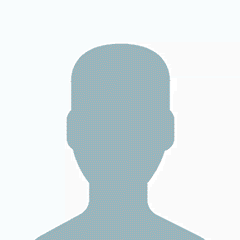 Лобанова Ирина Владимировнавоспитатель ГПДмероприятие проводится в конце мая в малокомплектном детском саду
Цель: показать знания, умения и навыки детей, полученные в период пребывания в детском саду.

Задачи:
1.Развивать у детей умение петь выразительно и эмоционально, передавая голосом характер и настроение песни.
2. Воспитывать эмоциональную отзывчивость на музыку различного характера, интерес к песенному творчеству.
3. Развивать вокальные способности детей, упражнять в пении под фонограмму соло и в ансамбле (навыки владения микрофоном).
4. Психологически готовить детей к выступлениям перед аудиторией.Сценарий выпускного балав малокомплектном детском саду.Составила:Лобанова ИринаВладимировна2018 гЦель: показать знания, умения и навыки детей, полученные в период пребывания в детском саду.Задачи: 1.Развивать у детей умение петь выразительно и эмоционально, передавая голосом характер и настроение песни.2. Воспитывать эмоциональную отзывчивость на музыку различного характера, интерес к песенному творчеству.3. Развивать вокальные способности детей, упражнять в пении под фонограмму соло и в ансамбле (навыки владения микрофоном).4. Психологически готовить детей к выступлениям перед аудиторией.Ход праздника:Ведущий: 
Очень взволнован сегодня детсад 
В школу своих провожает ребят.
Много народу на празднике
Дайте дорогу – идут первоклассники.
(Звучит музыка.) Дети заходят, проходят по залу, садятся на стульчики.
Торжественное вручение ленточек «Выпускник» и медали.
Ведущий по очереди называет имена детей и они по одному подходят для награждения.1-й ребенок: Юра
Ну, вот и всё, настал тот час,
Который все мы ждали.
Мы собрались в последний раз
В уютном этом зале.
2-й ребенок: Люба
Нам детский сад тепло дарил
И гнал печали в тень,
Здесь добрый дух всегда царил,
Здесь праздник каждый день!3-й ребенок МаксимМы вспомним группу и игрушки,И спальни ласковый уют,А как забыть друзей, подружек,С кем столько лет мы жили тут!4-й ребенок: ЛюбаНезаметно пролетели
Беззаботные деньки.
Мы окрепли, повзрослели…
Скоро мы ученики!
5-й ребенок: МаксимДетский сад наш, до свиданья!
Мы уходим в первый класс.
Хоть и грустно расставание,
Не волнуйся ты за нас.6-й ребенок: ЮраСотрудники нашего детского сада,От шумной и любящей вас детворыПримите, пожалуйста, эти награды –Наши улыбки и эти цветы!ДЕТИ ДАРЯТ ЦВЕТЫ СОТРУДНИКАМ ДЕТСКОГО САДАДети садятся на стульчики.Ведущая: Дорогие, ребята, спасибо вам за цветы и добрые слова,  а сейчас со своими пожеланиями перед вами выступит директор дошкольной группы.Песня «Вот большой и светлый дом …»Вот большой и светлый дом, 
Ярко светят окна в нем.  
Утром мы сюда вдвоем 
С мамочкой идем.Припев: 
Это что? Это что? 
Не скучает здесь никто! 
Это наш детский сад, 
Очень много здесь ребят! 
(Припев повторяется 2 раза).Дел немало у ребят - 
Птицам домик мастерят. 
Пусть весною в детский сад 
Птицы прилетят!Припев.Мы рисуем и поем, 
Сами куклам платья шьем. 
Много здесь у нас друзей - 
Вместе веселей Припев.Ведущая:Давайте вспомним, как когда-товы в детский сад пришли, ребята.МаксимДа что вы, не ходили,
В колясках нас возили.
На ручках часто мы сидели,
Ногами топать не хотели!ЮраЯ, помню, плакал каждый день
Все маму ждал, в окно глядел,
Да все мы были хороши,Да, что с нас взять, ведь малыши!ЛюбаЛюбили мы песком кидаться,
Дрались руками и ногами.Все это в прошлом, а сейчас…. 
Все: Нас провожают в первый класс! Ведущий: Праздник начался прекрасно!Дети, вы со мной согласны?Все. Да!Ведущий: Ну, тогда продолжить надо 
Нам прощаться с детским садом, 
Дружно песню запевай, 
Громче, музыка, играй!Песня « А на горку и качели мы взбирались еле – еле …»1. А на горку и качели мы взбирались еле – еле,У зеленой лавочки мы играли в салочки!Припев:До свиданья детский сад, плюшевые мишки!Ждут девчонок и ребят 1 – ый класс и книжки!2. В паровозик мы играли, громче радио кричали!А в песочке калачи, Айболит, зверей лечи!Припев:3.  Воспитатели учили, что бы дружными мы были,Не забудем мы про вас, шлет привет вам первый класс!Припев:Ведущая: С друзьями жалко расставаться,
Но, думаю, мы встретимся опять,
Когда в любимый, добрый детский садик
Мы будем своих внуков провожать.
Сценка «Встреча бывших выпускников детского сада» (Выходят две бабушки)Бабушка Галя: Женя, здравствуй, ты ли это? 
Как я нашей встрече рада!
Я так часто вспоминаю наш любимый детский сад.
Бабушка Наташа: Здравствуй, я ведь тоже рада,
Что узнала ты меня.
Помнишь, мы не поделили в младшей группе пирожок.
Бабушка Галя: Пирожки на славу были,
Хороши, так хороши.
До сих пор их вспоминаю, мы их ели от души.
Бабушка Наташа: Ах, Какие были годы!
Не вернуть их, не догнать.
Даже в старости почтенной будем садик вспоминать.
Бабушка Галя: Как играли, как шалили, 
Как не слушались порой.
Вместе: Долго-долго будем помнить тебя, садик дорогой!Инсценировка песни (танец) «Топ-топ» .Ведущая: Уважаемые гости, сегодня для вас открывает свои двери музей необычных вещей. Здесь находятся экспонаты, которые мы собирали на протяжении долгих пяти лет, пока наши дети ходили в детский сад.Итак, первые экспонаты /дети выносит экспонаты: пустышку и банку слез/
(Вед.) Когда в садик пришли вы,мальчишки и девчонки,
Мамы недавно с вас сняли пеленки,
Из, сосочки пили, пустышки сосали
Вы к маме хотели и громко рыдали
Но вот пробежала неделя другая,
И поняли вы, что жизнь здесь иная.
Ведущая развлечения и праздники – неотъемлемая часть жизни детского сада, именно на праздниках мы увидели родителей восхищенные глаза, и восторженные улыбки ( выносит огромные глаза и улыбку на палочке)
(Вед) Сколько радости на свете:солнце, радуга, цветы,
Земляника, теплый ветер, мама, папа, я и ты.
Детский сад, мои игрушки, на рисунке стрекоза.
Молока парного кружка, папы добрые глаза.Ведущая Следующий экспонат нашего музея - наши работы. Давайте посмотрим какие вы талантливые и в будущем надеюсь, прославите Тархановскую школу хорошими делами.( работы детей коллаж)Ведущая. Как быстро летит время! Ещё недавно вы были малышами, а теперь уже уходите в школу. В детском саду вы научились считать, петь, читать стихи, рассказывать сказки. А в школе вы узнаете много-много нового. Но для начала, я хочу проверить, как вы подготовились к школе.У меня для вас приготовлены очень трудные вопросики, на которые надо быстро отвечать.Если в школу ты идёшь, то в портфель с собой берёшь:В клеточку тетрадку?Новую рогатку?Веник для уборки?Дневник для пятерки?Альбом и краски?Карнавальные маски?Азбуку в картинках?Рваные ботинки?Фломастеры и ручку?Гвоздиков кучку?Карандаши цветные?Матрасы надувные?Ластик и линейку?В клетке канарейку?Ну что ж, дети,  я вас проверила. Все в порядке!Вед. читает стихотворение «Звонки» А. БартоЯ Володины отметки узнаю без дневника:Если брат приходит с тройкой – раздаётся три звонка,Если вдруг у нас в квартире начинается трезвон,Значит пять или четыре получил сегодня он.Если он приходит с двойкой – слышу я издалека:Раздаётся два коротких нерешительных звонка.Ну, а если единица – он тихонько в дверь стучится.ИГРА  «ВЫБЕРИ СЕБЕ ОЦЕНКУ»Играют два ребенка. На столе, на подносе лежат вырезанные из плотного картона цифры 2,3,4,5(каждая цифра в трех экземплярах). Дети с закрытыми глазами, на ощупь, должны выбрать и положить перед собой цифры, которые соответствуют  хорошему уровню знаний)Дети: 
Юра. Ну, вот и все! Прощай мой детский сад,
С тобой уходит детство понемногу,
Воспоминанья детства сберегу,
Частицу их возьму с собой в дорогу.
Люба. Мы свой хороший детский сад
Любить не перестанем,
И все же мы прощаемся,
Все: Ведь мы большими стали!
Заключительная песняТекст песни «Сергей Суэтов – « До свидания, детский сад»1. За летом зима – пролетели года,С тех пор, как пришли мы когда-то сюда.И хоть детский сад нас по-прежнему ждёт,Пора нам прощаться. Нас школа зовёт.Припев:Очень жалко расставаться,Покидать любимый дом.Дом, где весело встречатьсяВ нашем городе родном.Вместе с папой, вместе с мамойЭту песню пропоём:«Детский садик лучший самыйВ нашем городе родном».2. Вы нас научили читать и считать,И стали мы правду и ложь различать.Вы нам рассказали не просто стишок,Что плохо на свете, а что – хорошо.Припев:3. Счастливое время недаром прошло, -И вашу любовь, и родное теплоМы в наших сердцах навсегда унесём.Спасибо большое! Спасибо за всё!
Припев (2 раза)Ведущая.  А теперь наступил торжественный момент вручения подарков и дипломов нашим выпускникам.С поздравлением выступят ваши родители.ВОСПИТАТЕЛИ И РОДИТЕЛИ ВРУЧАЮТ ДЕТЯМ ПОДАРКИ ДИПЛОМЫ и СУВЕНИРЫПосле дискотеки ВЗЛЕТ СОЛНЫШКА С ЛУЧИКАМИ ФАМИЛИЙ И ИМЕН РЕБЯТ! НА ВОЗДУШНЫХ ШАРИКАХ В НЕБО!Адрес публикации: https://www.prodlenka.org/metodicheskie-razrabotki/382071-scenarij-vypusknogo-dlja-malokomplektnogo-detВыпускной праздник для подготовительной группы. Сценарий "До свидания, детский сад"Автор: Шелопина Елена Евгеньевна, музыкальный руководитель МБДОУ "Детский сад №20 "Жар-птица", г. Феодосия
Цель: Формирование у детей положительного отношения к знаниям и школе, создание праздничной атмосферы.
Задачи:
Обучающие: Продолжать учить детей выразительно читать стихи, двигаться в соответствии с музыкой, выразительно исполнять песни.
С помощью игровых приёмов совершенствовать знания о школе, активизировать мыслительную деятельность детей.
Помочь детям понять торжественность момента, осознать, что этот утренник последний в детском саду.
Развивающие: Продолжать развивать у детей творческое воображение, музыкальный слух, память, внимание, эмоциональную отзывчивость на музыку, артистические способности.
Воспитывающие:
Продолжать воспитывать у детей чувства дружелюбия и взаимовыручки.
Продолжать воспитывать культуру поведения на празднике.
Интеграция образовательных областей: Художественно-эстетическое развитие направление «Музыка», социально-коммуникативное развитие направление «Социализация», познавательное развитие направление «Познание», речевое развитие направление «Коммуникация».
Место проведения: Музыкальный зал
Действующие, лица: Ведущий, волшебник Хоттабыч, Кикимора, - взрослые;
Незнайка – ребёнок.
Материалы и оборудование: Проэктор, мультимедийный экран, кувшин, волшебная палочка, буквы «К», «Н» «Г», «Ш», «Л», «П», «В», «А», «И»; «О», «Е» в формате А4; Ромашка - 10 лепестков, на обратной стороне которых написаны слова: мама, папа, сам ребенок, кот Васька, собачка Жучка, сосед, соседка, вся семья, дедушка, бабушка). Костюмы для Незнайки, Кикиморы, старика Хоттабыча, для детей, исполняющих восточный танец.Ход праздникаЗвучит торжественная музыка, в зал входит ведущий
Ведущий: В родном, уютном этом зале
Мы собрались в последний раз
Ребят мы в школу провожаем,
Они уходят в первый класс!
Праздник наш мы начинаем,
С садом проститься ребят приглашаем.
Итак, встречайте - вот они:
Наши любимые выпускники!

Звучит «Рондо Венециано», дети входят в зал парами, проходят через середину зала, расходятся по сторонам и встают полукругом. Ведущий представляет детей, которые заходят в зал

Ребёнок 1: Детский сад наш дорогой,
Ты нам домом стал родным.
Мы прощаемся с тобой
И немножечко грустим.
Ребёнок 2: Здесь дружили мы, играли,
Буквы первые узнали,
Здесь учили нас писать,
Петь считать и рисовать
Ребёнок 3: Мы любили детский сад
Где все для радости ребят
Где всегда тепло, чудесно
Весело и интересно
Ребёнок 4: Здесь учили нас порядку,
Утром делать физзарядку.
Руки мыть перед едой
За друзей стоять горой.
Ребёнок 5: Улетаем мы сегодня,
Словно птицы из гнезда.
Жаль, приходится прощаться
С детским садом навсегда!

Песня «Детский сад - волшебная страна»
(Слова и музыка О. Шапоренко)

Ребёнок 6: В школу раньше мы играли,
Первоклашкам подражали
А теперь уже и сами
станем мы учениками!
Ребёнок 7: Мы с наукой школьной сладим,
Хоть и труден первый класс!
Нам не страшно - детский садик
Подготовил к школе нас!
Ребёнок 8: Ждут на новенькие парты,
Буквари, карандаши
А игрушкам очень рады
будут наши малыши
Ребёнок 9.: Придём мы в незнакомый класс
По коридорам школы
Прощай наш садик, мы не раз
Тебя добрым словом вспомним!

Песня «В первый раз в первый класс»
(Слова и музыка Н. Тананко)
После песни дети садятся

Ведущий: Ребята, сегодня на нашем празднике цветы, улыбки, нарядные гости, вот только я не пойму, как оказался у нас на празднике этот старинный кувшин? Не просто так ведь он стоит, наверно тайну он хранит. Сейчас к кувшину подойду, и бочок его потру!

Звучит восточная музыка, на экране слайд «Волшебство», из кувшина появляется волшебник Хоттабыч. Входит в зал, кланяется.

Хоттабыч: Приветствую вас, о драгоценные каменья моего сердца!
Я могучий и прославленный волшебник Хоттабыч! Вы выпустили меня из заточения, и теперь приказывайте все что хотите!
Ведущий: Ну что ты, Хоттабыч! Мы не будем приказывать, у нас все равны.
Хоттабыч: А почему тогда эти дети такие нарядные?
Ведущий: У нас сегодня праздник. Дети прощаются с детским садом, осенью они пойдут в школу.
Хоттабыч: В школу? А я знаю, что такое школа. А вы знаете, прекраснейшая из прекраснейших, я ведь умнейший и всезнающий. Я знаю (загибает пальцы) географию, математику, грамматику. Хотите я вашим детям в школе на уроках буду подсказывать?
Ведущий: Дорогой Хоттабыч, мы рады с тобой дружить, но нашим детям на уроках не надо подсказывать, они и сами смогут хорошо учиться, правда, ребята? Они уже знают буквы, умеют читать, писать.
Хоттабыч: Какие молодцы! Неужели вы все буквы знаете?
Дети: Да!
Хоттабыч: Ну, что ж, сейчас посмотрим!
Загадаю вам ребятки мои волшебные загадки,
Вы их дружно отгадайте, а ответ из букв составьте.

Игра «Составь слово»

(Хоттабыч загадывает загадку, все дети её отгадывают, затем 5 детей подходят к столу, берут нужные буквы и составляют из букв отгаданное слово, остальные дети проверяют)
Загадки:
1. Я всё знаю, всех учу,
Но сама всегда молчу.
Чтоб со мною подружиться –
Надо грамоте учиться (Книга)

2. В этой узенькой коробке
Ты найдешь карандаши,
Ручки, перья, скрепки, кнопки,
Что угодно для души. (Пенал)

3. Стоит дом. Много комнат в нём.
Кто в него войдёт, тот ум приобретёт (Школа)

Хоттабыч: Ну, мудрецы, ну чудо, право!
Постарались вы на славу
Молодцы, не скучно с вами
Будете профессорами!

Я – великий чародей
Обожаю всех детей
Что попросите сейчас
Вмиг исполню я для вас!
Ведущий: Чтоб такое пожелать?
На востоке побывать!

Хоттабыч: Ну-ка вырву - ка я волос,
Да прикрикну громко в голос
Крибли, крабли, крубли, крись !
Ты, восток нам покажись!

«Восточный танец»Узнать большеРЕКЛАМА
Ведущий: Ну, Хоттабыч, ты настоящий волшебник! Как бы нам хотелось хоть немножко тоже быть волшебниками, правда, ребята? (Ответ детей)

Хоттабыч: Что, ж ребята, я исполню ваше желание -
Подарю вам одну вещь
Всех волшебств её не счесть –
На вид обыкновенную,
Палочку волшебную.
Нужно только ей взмахнуть,
И один разок моргнуть.
Если хорошо моргнёте,
Сразу в сказку попадете!

Ведущий: Вот спасибо, тебе, Хоттабыч! Ко мне ребята подойдите, палочку получше рассмотрите.
(Дети подходят к ведущему и рассматривают палочку, в это время старик Хотабыч исчезает)
Ведущий: Ой, Хоттабыч наш исчез,
Может он в кувшин залез?
Ладно, палочку добыли,
Что с ней делать не забыли?
Дети: Нужно палочкой взмахнуть
И один разок моргнуть!
Ведущий: А теперь, давайте попробуем! Я взмахну волшебной палочкой, а вы все дружно моргнете.

(Звучит «волшебная» музыка, ведущий и дети выполняют действия)
На экране слайд Город Незнайки
Под музыку «Гимн Незнайки» появляется Незнайка

Незнайка: В этой шляпе голубой,
Узнает меня любой!
Я шалун и непоседа,
От меня сплошные беды!
Но зато для всех вокруг
Я вернейший в мире друг!
Поиграем в угадайку!
Как зовут меня?
Дети: Незнайка!

Незнайка: Правильно! Я - Незнайка, я - герой известный.
А какой у вас сегодня праздник, интересно?

Ведущий: Сегодня, Незнайка, у нас очень важный праздник. Мы, взрослые, провожаем наших ребят в школу. Осенью они пойдут в первый класс, будут старательно учиться и узнают много интересного.
Незнайка: В школу? И без школы можно обойтись. Вот я, например, мне учиться просто лень, лучше буду я гулять бегать прыгать и играть!
Ведущий: Видишь, Незнайка, ты не любишь учиться, а значит, ни чего не знаешь. Поэтому тебя и прозвали Незнайкой!
Незнайка: Неправда! Знаю всё на свете!
Не верите, ну, что ж тогда проверьте!
Ведущий: Ну, что ж, Незнайка,
Сейчас будем проверять,
Как умеешь ты считать!
Слушай внимательно задачки:

Под деревом четыре льва.
Один ушёл, осталось…
Незнайка: Два!
Дети:Три!
Ведущий: Мышь считает дырки в сыре:
Три плюс два – всего ...
Незнайка: Четыре!
Дети: Пять!
Ведущий: Нашёл пять ягодок в траве,
И съел одну, осталось ...
Незнайка: Две
Дети: Четыре
Ведущий: На ветке сидели три воробья:
Мама, папа, сынишка – семья!
К ним прилетел сосед-воробей,
А с ним ещё трое его сыновей!
Сколько всего? Сосчитай поскорей.
Незнайка: А я возьму рогатку –
Вот и вся загадка!
Разлетятся перья, пух,
Было три, не станет двух!
Ведущий: Совсем не умеешь ты считать,
Придётся ребятам тебе подсказать!
Ребята, дайте мне ответ:
"Можно стрелять из рогатки, или нет?"
Дети: Нет!
Незнайка: Пусть не умею я считать,
Зато умею танцевать.
Со мной быстрее в круг вставайте
И все движенья повторяйте!
Исполняется танец по показу «Руку правую вперед»
Ведущий: Ну, что ж Незнайка, танцуешь ты хорошо, тебя с собою мы возьмем учиться! И ты сумеешь в школе отличиться!
Незнайка: Даже если будет трудно вычитать и умножать
Я хорошие оценки обещаю получать!
Ну а сейчас я побегу, к школе готовиться начну!
Звучит музыка, Незнайка уходит.
Ведущий: Ну, что ж продолжим чудеса: ещё раз палочкой взмахнём и один разок моргнём, куда ёще мы попадём?
На экране слайд «Сказочное болото»
Звучит вступление к песне «В лесном болоте, за скорузлою корягой» появляется Кикимора с ромашкой в руках, поет песню, танцует. Затем останавливается, нюхает воздух.
Кикимора: Ну-ка, ну-ка, чем это пахнет… (принюхивается), чую, чую, русским духом запахло… это хорошо! (Замечает детей) Ой, батюшки, сколько здесь детишек, девчонок и мальчишек! А что это вы ко мне, Кикиморе болотной пожаловали?
Ведущий: Мы сегодня провожаем своих ребят в школу, у нас в детском саду выпускной праздник и старик Хоттабыч сделал нам подарок, - подарил волшебную палочку, чтобы мы побывали в гостях у сказок! Так мы у тебя Кикимора болотная и очутились!
Кикимора: В школу, значит собрались! То-то все такие нарядные, красивые. Была я в этой школе. Училась, училась 10 лет в первом классе, так ни чему и не научилась. Послушайте лучше меня, Кикимору болотную: оставайтесь-ка лучше у меня здесь на болоте. Уроки делать не надо! Играй, гуляй, да комаров лови, останетесь?
Дети: Нет!
Кикимора: А вы знаете, что в школу просто так не возьмут? Чтобы туда попасть, нужно знать цифры и уметь считать!
Ведущий: Наши дети знают цифры и умеют считать!
Кикимора: Ой, что-то мне не верится… (задумалась). Кажется, придумала, как вас проверить! Знаю я одну игру, называется она «Считалочка», сейчас в неё поиграем, и узнаем, как вы знаете цифры и умеете считать!
Игра «Считалочка»
Ход игры: Звучит веселая музыка, дети берутся за руки и образуют круг, под музыку двигаются по кругу, музыка останавливается, Кикимора называет, например, цифру «2», дети должны стать по двое, взяться за руки , затем снова играет музыка, дети становятся в один большой круг, двигаются по кругу. Затем называется цифра «4» -дети встают в кружок по четыре, и так далее: «1» -по одному, «0» - все приседают.
Кикимора: Ну, надо же, правда , и считаете и цифры знаете, молодцы!
Интересно, а родители ваши готовы к школе? (с ромашкой подходит к родителям)
Скоро ребенок учиться пойдет,
Школьная жизнь для вас настает.
Новых забот и хлопот вам доставит,
Всю вашу жизнь перестроить заставит.
На моей ромашке сейчас погадаем,
Что будет в семьях, вмиг мы узнаем…
Игра «Ромашка» (с родителями)
РОМАШКА – 10 лепестков, на обратной стороне которых написаны слова: мама, папа, сам ребенок, кот Васька, собачка Жучка, сосед, соседка, вся семья, дедушка, бабушка. Кикимора просит выйти 10 родителей и оторвать по лепестку. Затем каждому задаёт вопрос, ответ – на лепестке
Вопросы:
1. Кто будет вечером будильник заводить?
2. А кто за формой первоклашки следить?
3. Кто в 6 утра будет вставать и первоклашку будить?
4. Кто будет завтрак первым съедать?
5. Кому же придется портфель собирать?
6. Кто будет букварь ежедневно читать?
7. Кто будет плакать, оставшись без сил?
8. Кто виноват, если ребенок двойку получил?
9. Кто на собрания будет ходить?
10. Кому первоклассника в школу водить?
Кикимора: Вот мы все и узнали, кто, чем будет заниматься! (Родители садятся на места) Никак не пойму, зачем вам эта школа, остались бы у меня, мы бы с вами играли, плясали бы целый день! Вы плясать любите? (Ответ детей) Интересно, кто из вас лучше танцует: мальчики или девочки? Девчонки, если считаете, что вы,– хлопайте в ладоши, мальчишки, если считаете что вы, - топайте ногами.
Ничегошеньки не поняла, объявляю соревнование!

Танец Ха-фа-на-на

Кикимора: И девчонки молодцы и мальчишки молодцы - все молодцы! Славно мы повеселились, и даже с вами подружились, давно мечтала обрести много-много друзей.
Ведущий: Кикимора, а может, ты с нами в школу пойдешь, тогда, тебя появится ещё больше друзей!
Кикимора: А что, может ещё раз попробовать в школу пойти? Я согласна, ребята, пойду собираться, только вы мне скажите, что туда нужно брать, а то я уже забыла…
Портфель и тетрадки надо? (ДА)
Нужна мне рогатка? (НЕТ)
А альбом, чтоб рисовать? (ДА)
Калькулятор, чтоб считать? (ДА)
Может игрушки с собой взять? (НЕТ)
Фломастеры и краски надо? (ДА)
Пластилин, чтобы лепить? (ДА)
А телефон, чтоб домой звонить? (ДА)

Кикимора: Ну, спасибо вам, ребятки, пойду собираться, увидимся в школе!
Под музыку уходит.

Ведущий: Вот и окончилось наше путешествие по сказкам, и наступают последние минуты расставания

На середину зала выходят четверо детей

Ребёнок 1: Наш детский сад любимый,
Как жаль нам расставаться,
Пришла пора учиться,
Придётся нам прощаться!

Ребёнок 2: Наши воспитатели
Сил немало тратили,
Чтоб из нас достойные
Граждане росли.
Доброте учили нас,
С ложечки кормили нас,
И заботились о нас
Просто как могли.
Ребёнок 3: И в ответ спасибо им,
В этот час прощания,
С чувством благодарности
Мы хотим сказать.
Спасибо за заботу вам,
Спасибо за внимание.
Вы для нас все сделали,
Что могли нам дать.

Ребёнок 4: Вы сегодня нас отпускаете,
Словно стайку весёлых птиц.
И невольно при этом роняете
Слёзы с длинных ваших ресниц!
Сколько в вас доброты и ласки,
И мудрее вас в мире нет!
Вы, наверно, пришли из сказки,
И растили нас столько лет!
Не грустите! Мы обязательно
Вас не раз ещё навестим!
Дорогие наши воспитатели
Вас от души благодарим!

Звучит вступление к песне «Воспитатель», все дети становятся в шахматном порядке

Песня «Воспитатель»
После песни дети садятся

Ведущий: Спасибо, дорогие ребята, кажется, только недавно вы, были маленькими. Быстро пролетело время, за 4 года вы выросли, повзрослели и сегодня вы выпускники. А сейчас, давайте вспомним, какими были наши дети, когда пришли в детский сад.

Показ слайдов с фотографиями детей

Ведущий: Мы ребят своих сегодня
Провожаем в первый класс
На прощанье приглашаем
Станцевать дошкольный вальс
Вальс прощальный
Чуть печальный
Нелегко кружится в нём!
Вальс прощальный, провожальный
В легком платье выпускном

Танец «Вальс»
После танца дети становятся на полукруг

Ребёнок 1: Ну, вот и все прощай наш детский сад,
С тобой уходит детство понемногу
Воспоминанья детства сбережём
Частицу их возьмем в дорогу!

Ребёнок 2:Спасибо воспитателям
Мы скажем много раз
И нашей милой нянечке
Мы очень любим вас!

Ребёнок 3:И заведующей нашей
Благодарность всех детей
Каждый день с заботой вашей
Детский сад наш все светлей!

Ребёнок 4:Методисту и завхозу
Медсестре и поварам
Всем сотрудникам детсада
Говорим «Спасибо» вам

Ребёнок 5: Вот праздник наш кончается
со всеми мы прощаемся
Нас школа ждет и класс
Но всем вам обещаем мы

Все дети: Что не забудем вас!

Песня «До свидания детский сад»
(После песни дети садятся)
Ведущий: Дорогие выпускники! С добрыми, напутственными словами к вам обращается заведующая детским садом(Ф.И.О. заведующей)
(Выступление заведующей детским садом)

Ведущий: Дорогие наши выпускники! Для вас наступает самый торжественный и волнительный момент! Вручается первая в жизни награда – Диплом «С окончанием детского сада»
Пусть в жизни у вас будет много наград,
но первая в жизни дороже, чем клад.

Вручение дипломов

Ведущий: Дорогие ребята! Все жизненные радости и невзгоды, взлеты и падения, разочарования и победы с вами всегда делили ваши славные родители. Слово родителям наших выпускников!

Выступление родителей

Ведущий: А теперь, дорогие ребята давайте исполним традицию всех выпускников: отпустим в небо волшебный шарик детства и загадаем самое заветное желание!
Под музыку дети за ведущим выходят на улицу и отправляют в полёт шарики детства
Ведущий: Считаем вместе! Раз! Два! Три!
Волшебный шарик детства
Лети! Лети! Лети!
(на третьи слова дети выпускают шарики в небо)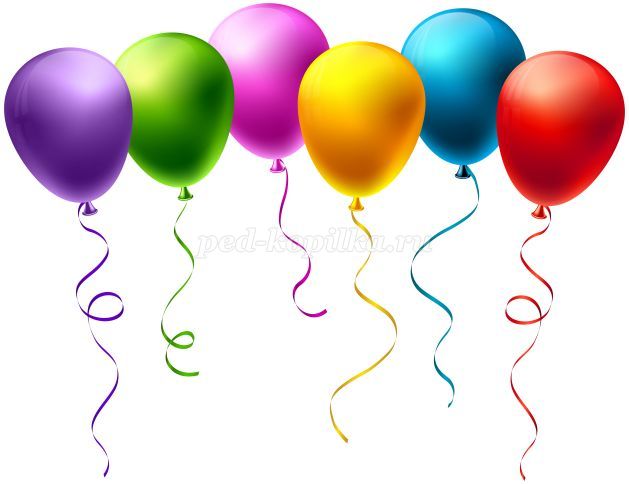 